INFORME SOBRE ELECTRICIDAD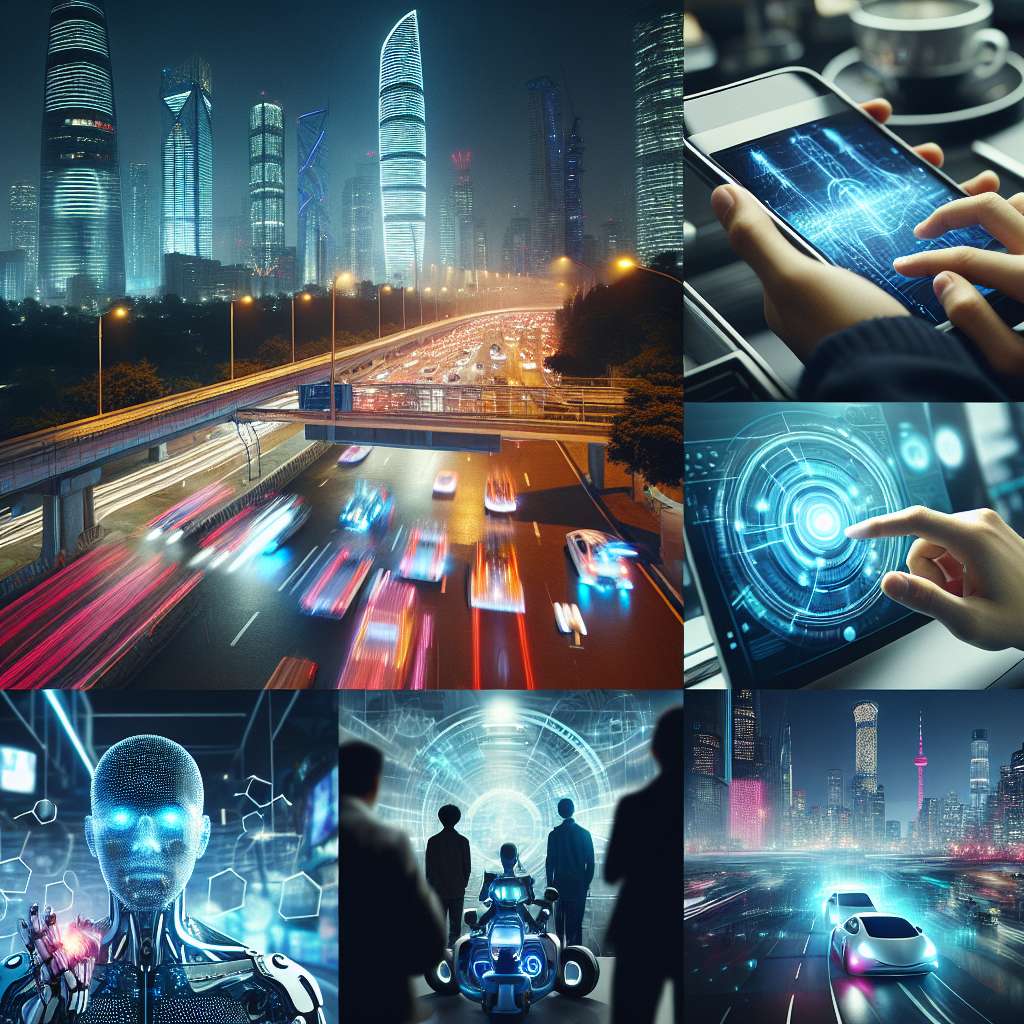 INFORME SOBRE ELECTRICIDAD

INTRODUCCIÓN

La electricidad es una forma de energía ampliamente utilizada en la sociedad moderna para alimentar dispositivos, sistemas y procesos en diversos ámbitos. Es esencial comprender el funcionamiento y los principios básicos de la electricidad para poder aprovechar sus aplicaciones de manera segura y eficiente.

En este informe, se abordará de manera completa y detallada el tema de la electricidad, desde su definición y origen, hasta los diferentes tipos de corriente, conceptos básicos como voltaje, corriente y resistencia, así como aplicaciones comunes y consejos de seguridad. 

DESARROLLO

1. Definición y origen de la electricidad
La electricidad se define como un fenómeno físico que involucra el movimiento de cargas eléctricas. El origen de la electricidad puede ser tanto natural como artificial. En la naturaleza, por ejemplo, los relámpagos son una manifestación de la electricidad atmosférica producida por diferencias de carga. En términos artificiales, la electricidad se genera principalmente mediante procesos de conversión de energía, como en centrales eléctricas, donde se utilizan fuentes como el carbón, el gas natural, la energía nuclear o las energías renovables para generar electricidad. 

2. Tipos de corriente eléctrica
Existen dos tipos principales de corriente eléctrica: la corriente continua (CC) y la corriente alterna (CA). La corriente continua se caracteriza por tener un flujo constante de carga en una dirección, mientras que la corriente alterna experimenta cambios periódicos en la dirección del flujo de carga. La corriente alterna es la más comúnmente utilizada en aplicaciones domésticas y comerciales debido a su facilidad de transporte y distribución.

3. Conceptos básicos de electricidad
- Voltaje: es la diferencia de potencial eléctrico entre dos puntos. Se mide en voltios (V) y es responsable de la fuerza impulsora que permite que la corriente fluya a través de un circuito eléctrico.
- Corriente: es el flujo de carga eléctrica a través de un material conductor. Se mide en amperios (A) y su dirección de flujo se representa mediante la convención de corriente convencional, donde fluye del polo positivo al polo negativo.
- Resistencia: es la oposición al flujo de corriente eléctrica en un circuito. Se mide en ohmios (Ω) y depende de las características del material conductor y del diseño del circuito.

4. Aplicaciones de la electricidad
La electricidad tiene una amplia variedad de aplicaciones en nuestra vida diaria. Algunas de las más comunes incluyen:
- Iluminación: la electricidad se utiliza para alimentar lámparas y sistemas de iluminación en hogares, edificios y calles.
- Electrodomésticos: lavadoras, refrigeradores, hornos, televisores y otros electrodomésticos utilizan electricidad para su funcionamiento.
- Transporte: vehículos eléctricos y sistemas de transporte público, como tranvías y metros, se alimentan mediante electricidad.
- Comunicaciones: la electricidad se utiliza en sistemas de telecomunicaciones, como teléfonos, computadoras y redes de internet, para transmitir y recibir información.

5. Consejos de seguridad eléctrica
Es fundamental tomar precauciones para garantizar un uso seguro de la electricidad. Algunos consejos importantes incluyen:
- No sobrecargar los enchufes ni los cables de extensión.
- No manipular aparatos eléctricos con las manos mojadas.
- Desconectar los aparatos eléctricos cuando no estén en uso.
- No utilizar cables o enchufes dañados.
- Evitar el contacto directo con cables eléctricos expuestos.

CONCLUSIÓN

La electricidad es una forma de energía esencial en nuestra sociedad. Es importante comprender los principios y conceptos básicos de la electricidad para aprovecharla de manera eficiente y segura. Desde su definición y origen, hasta los tipos de corriente, conceptos básicos y aplicaciones comunes, la electricidad está presente en numerosos aspectos de nuestra vida diaria. Siguiendo las precauciones y consejos de seguridad, podemos utilizar la electricidad de manera responsable, maximizando su beneficio y minimizando los riesgos.

BIBLIOGRAFÍA

Blanco, F., & Santillana, M. (2010). Electricidad y magnetismo. Madrid: Paraninfo.
García, A., & Martínez, A. (2012). Conceptos básicos de electricidad. Revista de Divulgación Técnica, (22), 18-27.
Velasco, M. (2015). Electricidad y sus aplicaciones. Barcelona: Ediciones CEP.